В семье растет помощник                                       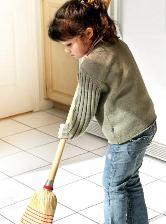 Памятка для родителейУважаемые мамы и папы, бабушки и дедушки! Всем вам хорошо известно, как трудно приучить дошколят к наведению порядка в доме, с какой неохотой убирают они за собой разбросанные вещи и игрушки. Но здесь очень многое зависит от вас, взрослых. Следует только выполнять несколько простых, но очень эффективных правил – и вы увидите, какие хорошие помощники растут в вашем доме! Итак, вот они, эти правила:Делайте дела вместеНапример, вместо традиционного «Не мешай, уйди, видишь, я занята» можно усадить ребенка рядом с собой на кухне. 5-6-летний ребенок справится и с переборкой крупы (кстати, замечательная гимнастика для пальцев!), и с вытиранием ложек-вилок.Отмечайте успехи вашего ребенкаЕсть волшебные слова, которые сподвигнут детей на любые дела: «Только ты можешь сделать это лучше всех!» После них ребенок будет с воодушевлением и пол подметать, и пыль вытирать – ведь мама сказала, что он в этих делах самый лучший.Обязательно учитывайте характер ребенкаНужно доверять ребенку именно то дело, которое ему по душе. Одним нравится что-то масштабное – пылесосить пол, стирать свои носки. Другие будут с удовольствием тщательно расставлять на полке свои игрушки.Превращайте работу в игруДаже скучные повседневные заботы можно превратить в игру, например, «Волшебная уборка», «Кто найдет клад на полке» и т.п. – дети с удовольствием примут условия этой игры, и уборка станет для них радостью.Помогать – так по-настоящемуПросите ребенка о помощи там, где она вам действительно нужна, а не только, чтобы отвлечь его от шалостей.Сюрприз есть сюрпризДети любят получать сюрпризы, и сами любят делать их родителям. Поэтому, когда вы получаете от них сюрприз в виде вымытой тарелки или заправленной постели, то радуйтесь и хвалите ребенка – тогда такие подарки вы будете получать часто.Не рассчитывайте на идеальное исполнениеНе стоит сразу ожидать, что ваш ребенок будет делать работу по дому идеально. Поначалу за ним придется многое переделывать. Но ни в коем случае не нужно его ругать, иначе у него появится стойкое нежелание помогать вам.Терпение, терпение и еще раз терпениеЕсли ребенок долго выполняет работу по дому, то:не вмешивайтесь;не подгоняйте его.Дайте ему разобраться самому и довести дело до конца. Пусть в его голове отложится тот факт, что любое начатое дело должно быть обязательно закончено.Не наказывайте ребенка трудомРабота по дому не должна быть наказанием за плохое поведение. Ваш ребенок не должен расти с убеждением, что он складывает свои вещи или моет обувь только потому, что сегодня он плохо себя вел.